INDSTILLING TIL
STØTTERESSOURCERForstærket pædagogisk indsats i dag-, fritids- og klubtilbudINDSTILLING TIL
STØTTERESSOURCERForstærket pædagogisk indsats i dag-, fritids- og klubtilbudINDSTILLING TIL
STØTTERESSOURCERForstærket pædagogisk indsats i dag-, fritids- og klubtilbudINDSTILLING TIL
STØTTERESSOURCERForstærket pædagogisk indsats i dag-, fritids- og klubtilbudINDSTILLING TIL
STØTTERESSOURCERForstærket pædagogisk indsats i dag-, fritids- og klubtilbudINDSTILLING TIL
STØTTERESSOURCERForstærket pædagogisk indsats i dag-, fritids- og klubtilbudINDSTILLING TIL
STØTTERESSOURCERForstærket pædagogisk indsats i dag-, fritids- og klubtilbudINDSTILLING TIL
STØTTERESSOURCERForstærket pædagogisk indsats i dag-, fritids- og klubtilbudINDSTILLING TIL
STØTTERESSOURCERForstærket pædagogisk indsats i dag-, fritids- og klubtilbud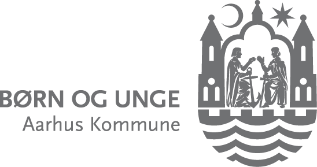 Dagtilbud/SFO/FUDagtilbud/SFO/FUDagtilbud/SFO/FUDagtilbud/SFO/FUDagtilbud/SFO/FUDagtilbud/SFO/FUDagtilbud/SFO/FUDagtilbud/SFO/FUDagtilbud/SFO/FUDagtilbud/SFO/FUDagtilbud/SFO/FUDagtilbud/SFO/FUDagtilbud/SFO/FUDagtilbud/SFO/FUDagtilbud/SFO/FUTilbuddets navnPædagogisk lederPædagogisk lederPædagogisk lederAfdelingens navnTelefonTelefonTelefonAdresseE-mailE-mailE-mailAdresseDT-leder/
SFO-leder/
FU-lederDT-leder/
SFO-leder/
FU-lederDT-leder/
SFO-leder/
FU-lederOplysninger om barnet/den ungeOplysninger om barnet/den ungeOplysninger om barnet/den ungeOplysninger om barnet/den ungeOplysninger om barnet/den ungeOplysninger om barnet/den ungeOplysninger om barnet/den ungeOplysninger om barnet/den ungeOplysninger om barnet/den ungeOplysninger om barnet/den ungeOplysninger om barnet/den ungeOplysninger om barnet/den ungeOplysninger om barnet/den ungeOplysninger om barnet/den ungeOplysninger om barnet/den ungeNavnAdresseAdresseAdresseCpr-nr.AdresseAdresseAdresseOplysninger om forældremyndighedsindehaver(-e)Oplysninger om forældremyndighedsindehaver(-e)Oplysninger om forældremyndighedsindehaver(-e)Oplysninger om forældremyndighedsindehaver(-e)Oplysninger om forældremyndighedsindehaver(-e)Oplysninger om forældremyndighedsindehaver(-e)Oplysninger om forældremyndighedsindehaver(-e)Oplysninger om forældremyndighedsindehaver(-e)Oplysninger om forældremyndighedsindehaver(-e)Oplysninger om forældremyndighedsindehaver(-e)Oplysninger om forældremyndighedsindehaver(-e)Oplysninger om forældremyndighedsindehaver(-e)Oplysninger om forældremyndighedsindehaver(-e)Oplysninger om forældremyndighedsindehaver(-e)Oplysninger om forældremyndighedsindehaver(-e)NavnAdresseAdresseAdresseCpr-nr.AdresseAdresseAdresseForældremyndighedsindehaver (sæt kryds)Forældremyndighedsindehaver (sæt kryds)Forældremyndighedsindehaver (sæt kryds)JaNejNejNejNejNavnAdresseAdresseAdresseCpr-nr.AdresseAdresseAdresseForældremyndighedsindehaver (sæt kryds)Forældremyndighedsindehaver (sæt kryds)Forældremyndighedsindehaver (sæt kryds)JaNejNejNejNejNavnNavnNavnCPR-nummerCPR-nummerCPR-nummerCPR-nummerCPR-nummerCPR-nummerCPR-nummerCPR-nummerCPR-nummerCPR-nummerSøskendeSøskendeSøskendeSøskendeSøskendeSøskendeSøskendeSøskendeSøskendeSøskendeSøskendeSøskendeSøskendeSøskendeSøskendeBarnet er nr. Barnet er nr. afafafsøskendesøskendesøskendeSprog i hjemmetSprog i hjemmetSprog i hjemmetSprog i hjemmetSprog i hjemmetSprog i hjemmetSprog i hjemmetSprog i hjemmetSprog i hjemmetSprog i hjemmetSprog i hjemmetSprog i hjemmetSprog i hjemmetSprog i hjemmetSprog i hjemmetEr tolk nødvendig? (sæt kryds)Er tolk nødvendig? (sæt kryds)Er tolk nødvendig? (sæt kryds)JaNejNejNejNejBarnets funktionsniveau og evt. diagnoserBarnets funktionsniveau og evt. diagnoserBarnets funktionsniveau og evt. diagnoserBarnets funktionsniveau og evt. diagnoserBarnets funktionsniveau og evt. diagnoserBarnets funktionsniveau og evt. diagnoserBarnets funktionsniveau og evt. diagnoserBarnets funktionsniveau og evt. diagnoserBarnets funktionsniveau og evt. diagnoserBarnets funktionsniveau og evt. diagnoserBarnets funktionsniveau og evt. diagnoserBarnets funktionsniveau og evt. diagnoserBarnets funktionsniveau og evt. diagnoserBarnets funktionsniveau og evt. diagnoserBarnets funktionsniveau og evt. diagnoserBeskriv barnets vanskelighederBeskriv barnets vanskelighederI hvilke sammenhænge forekommer de hyppigst?I hvilke sammenhænge forekommer de hyppigst?Barnet/den unges forhold til andre børn og voksneBarnet/den unges forhold til andre børn og voksneBarnets/ den unges kommunikative færdighederBarnets/ den unges kommunikative færdighederBeskrivelse af barnets/ den unges ressourcer og relationerBeskrivelse af barnets/ den unges ressourcer og relationerBeskrivelse af barnets/ den unges ressourcer og relationerBeskrivelse af barnets/ den unges ressourcer og relationerBeskrivelse af barnets/ den unges ressourcer og relationerBeskrivelse af barnets/ den unges ressourcer og relationerBeskrivelse af barnets/ den unges ressourcer og relationerBeskrivelse af barnets/ den unges ressourcer og relationerBeskrivelse af barnets/ den unges ressourcer og relationerBeskrivelse af barnets/ den unges ressourcer og relationerBeskrivelse af barnets/ den unges ressourcer og relationerBeskrivelse af barnets/ den unges ressourcer og relationerBeskrivelse af barnets/ den unges ressourcer og relationerBeskrivelse af barnets/ den unges ressourcer og relationerBeskrivelse af barnets/ den unges ressourcer og relationerBarnets/ den unges styrkesiderBarnets/ den unges styrkesiderOplysninger vedr. Trivselsmøde/SpecialcentermødeOplysninger vedr. Trivselsmøde/SpecialcentermødeOplysninger vedr. Trivselsmøde/SpecialcentermødeOplysninger vedr. Trivselsmøde/SpecialcentermødeOplysninger vedr. Trivselsmøde/SpecialcentermødeOplysninger vedr. Trivselsmøde/SpecialcentermødeOplysninger vedr. Trivselsmøde/SpecialcentermødeOplysninger vedr. Trivselsmøde/SpecialcentermødeOplysninger vedr. Trivselsmøde/SpecialcentermødeOplysninger vedr. Trivselsmøde/SpecialcentermødeOplysninger vedr. Trivselsmøde/SpecialcentermødeOplysninger vedr. Trivselsmøde/SpecialcentermødeOplysninger vedr. Trivselsmøde/SpecialcentermødeOplysninger vedr. Trivselsmøde/SpecialcentermødeOplysninger vedr. Trivselsmøde/SpecialcentermødeDato for afholdt Trivselsmøde/SpecialcentermødeDato for afholdt Trivselsmøde/SpecialcentermødeHvilke tiltag har været drøftet?Hvilke tiltag har været drøftet?Hvordan er barnets/ den unges hverdag struktureret?Hvordan er barnets/ den unges hverdag struktureret?Hvilken pædagogik profiterer barnet/ den unge af?	Hvilken pædagogik profiterer barnet/ den unge af?	Hvis der er givet special-pædagogisk vejledning: Hvilke elementer er implementeret?
(Referater SKAL vedlægges som bilag)Hvis der er givet special-pædagogisk vejledning: Hvilke elementer er implementeret?
(Referater SKAL vedlægges som bilag)Bruges der speciale systemer omkring barnet/ den unge (fx visuelt støttesystem) (sæt kryds)Bruges der speciale systemer omkring barnet/ den unge (fx visuelt støttesystem) (sæt kryds)Bruges der speciale systemer omkring barnet/ den unge (fx visuelt støttesystem) (sæt kryds)JaNejNejNejNejHvis nej: Er der overvejelser om sådanne?Hvis nej: Er der overvejelser om sådanne?Oplysninger fra dagtilbudOplysninger fra dagtilbudOplysninger fra dagtilbudOplysninger fra dagtilbudOplysninger fra dagtilbudOplysninger fra dagtilbudOplysninger fra dagtilbudOplysninger fra dagtilbudOplysninger fra dagtilbudOplysninger fra dagtilbudOplysninger fra dagtilbudOplysninger fra dagtilbudOplysninger fra dagtilbudOplysninger fra dagtilbudOplysninger fra dagtilbudModul (sæt kryds)Modul (sæt kryds)Modul (sæt kryds)Fuld tidDeltidDeltidDeltidDeltidHvor mange timer ugentligt benytter barnet sit pasningstilbud?Hvor mange timer ugentligt benytter barnet sit pasningstilbud?Hvor mange timer ugentligt benytter barnet sit pasningstilbud?Hvor mange timer ugentligt benytter barnet sit pasningstilbud?Hvor mange timer ugentligt benytter barnet sit pasningstilbud?Hvor mange timer ugentligt benytter barnet sit pasningstilbud?Oplysninger fra SFO/klubOplysninger fra SFO/klubOplysninger fra SFO/klubOplysninger fra SFO/klubOplysninger fra SFO/klubOplysninger fra SFO/klubOplysninger fra SFO/klubOplysninger fra SFO/klubOplysninger fra SFO/klubOplysninger fra SFO/klubOplysninger fra SFO/klubOplysninger fra SFO/klubOplysninger fra SFO/klubOplysninger fra SFO/klubOplysninger fra SFO/klubHvor mange timer ugentligt benytter barnet/ den unge sit pasningstilbud?Hvor mange timer ugentligt benytter barnet/ den unge sit pasningstilbud?Hvor mange timer ugentligt benytter barnet/ den unge sit pasningstilbud?Benytter barnet morgenåbning i SFO?Benytter barnet morgenåbning i SFO?Benytter barnet morgenåbning i SFO?JaNejNejNejNejHvordan er fremmødet i ferierne?Hvordan er fremmødet i ferierne?Hvordan er fremmødet i ferierne?Kort beskrivelse af børnegruppe og medarbejdergruppeKort beskrivelse af børnegruppe og medarbejdergruppeKort beskrivelse af børnegruppe og medarbejdergruppeKort beskrivelse af børnegruppe og medarbejdergruppeKort beskrivelse af børnegruppe og medarbejdergruppeKort beskrivelse af børnegruppe og medarbejdergruppeKort beskrivelse af børnegruppe og medarbejdergruppeKort beskrivelse af børnegruppe og medarbejdergruppeKort beskrivelse af børnegruppe og medarbejdergruppeKort beskrivelse af børnegruppe og medarbejdergruppeKort beskrivelse af børnegruppe og medarbejdergruppeKort beskrivelse af børnegruppe og medarbejdergruppeKort beskrivelse af børnegruppe og medarbejdergruppeKort beskrivelse af børnegruppe og medarbejdergruppeKort beskrivelse af børnegruppe og medarbejdergruppeHvilken kontakt indgår barnet/den unge i?Hvilken kontakt indgår barnet/den unge i?Antal børn eller unge i gruppen/på stuen, som får støtteressourcer fra PPRs puljeAntal børn eller unge i gruppen/på stuen, som får støtteressourcer fra PPRs puljeAntal børn eller unge i gruppen/på stuen, som får støtteressourcer fra PPRs puljeInstitutionens samarbejdspartnere (sæt kryds)Institutionens samarbejdspartnere (sæt kryds)Institutionens samarbejdspartnere (sæt kryds)Institutionens samarbejdspartnere (sæt kryds)Institutionens samarbejdspartnere (sæt kryds)Institutionens samarbejdspartnere (sæt kryds)Institutionens samarbejdspartnere (sæt kryds)Institutionens samarbejdspartnere (sæt kryds)Institutionens samarbejdspartnere (sæt kryds)Institutionens samarbejdspartnere (sæt kryds)Institutionens samarbejdspartnere (sæt kryds)Institutionens samarbejdspartnere (sæt kryds)Institutionens samarbejdspartnere (sæt kryds)Institutionens samarbejdspartnere (sæt kryds)Institutionens samarbejdspartnere (sæt kryds)Institut for Kommunikation og Handicap (IKH)Institut for Kommunikation og Handicap (IKH)PPR: Talepædagog, psykolog, specialpædagogPPR: Talepædagog, psykolog, specialpædagogPPR: Talepædagog, psykolog, specialpædagogPPR: Talepædagog, psykolog, specialpædagogPPR: Talepædagog, psykolog, specialpædagogPPR: Talepædagog, psykolog, specialpædagogPPR: Talepædagog, psykolog, specialpædagogPPR: Talepædagog, psykolog, specialpædagogSocialcenter, FamiliecentretSocialcenter, FamiliecentretBasisteamBasisteamBasisteamBasisteamBasisteamBasisteamBasisteamBasisteamHospital, Børne-og Ungdomspsykiatrisk AfdelingHospital, Børne-og Ungdomspsykiatrisk AfdelingAndre (hvem?)Andre (hvem?)Hvordan forventes ressourcerne anvendt?Hvordan forventes ressourcerne anvendt?Hvordan forventes ressourcerne anvendt?Hvordan forventes ressourcerne anvendt?Hvordan forventes ressourcerne anvendt?Hvordan forventes ressourcerne anvendt?Hvordan forventes ressourcerne anvendt?Hvordan forventes ressourcerne anvendt?Hvordan forventes ressourcerne anvendt?Hvordan forventes ressourcerne anvendt?Hvordan forventes ressourcerne anvendt?Hvordan forventes ressourcerne anvendt?Hvordan forventes ressourcerne anvendt?Hvordan forventes ressourcerne anvendt?Hvordan forventes ressourcerne anvendt?Konkret handleplan med beskrivelse af pædagogiske tiltag ud fra trinmodellen. Trin 1 indsats for hele gruppen. Trin 2 indsats for barnet/den unge i gruppen.Trin 3 evt. indsats for barnet/den unge uden for gruppen. Beskriv delmål og succeskriterierKonkret handleplan med beskrivelse af pædagogiske tiltag ud fra trinmodellen. Trin 1 indsats for hele gruppen. Trin 2 indsats for barnet/den unge i gruppen.Trin 3 evt. indsats for barnet/den unge uden for gruppen. Beskriv delmål og succeskriterierAndre relevante oplysningerAndre relevante oplysningerAndre relevante oplysningerAndre relevante oplysningerAndre relevante oplysningerAndre relevante oplysningerAndre relevante oplysningerAndre relevante oplysningerAndre relevante oplysningerAndre relevante oplysningerAndre relevante oplysningerAndre relevante oplysningerAndre relevante oplysningerAndre relevante oplysningerAndre relevante oplysningerAndre relevante oplysningerAndre relevante oplysningerDato og underskriftDato og underskriftDato og underskriftDato og underskriftDato og underskriftDato og underskriftDato og underskriftDato og underskriftDato og underskriftDato og underskriftDato og underskriftDato og underskriftDato og underskriftDato og underskriftDato og underskriftUdfyldt afUdfyldt afDatoUnderskrift DT-leder, SFO-leder eller FU-lederUnderskrift DT-leder, SFO-leder eller FU-lederUnderskrift DT-leder, SFO-leder eller FU-lederUnderskrift DT-leder, SFO-leder eller FU-lederUnderskrift DT-leder, SFO-leder eller FU-lederUnderskrift DT-leder, SFO-leder eller FU-lederUnderskrift DT-leder, SFO-leder eller FU-lederUnderskrift DT-leder, SFO-leder eller FU-lederUnderskrift DT-leder, SFO-leder eller FU-lederUnderskrift DT-leder, SFO-leder eller FU-lederUnderskrift DT-leder, SFO-leder eller FU-lederUnderskrift DT-leder, SFO-leder eller FU-lederUnderskrift DT-leder, SFO-leder eller FU-lederSkemaet udfyldes, underskrives og sendes sammen med forældreskemaet til stoetteressourcer@mbu.aarhus.dkHusk at forældrene skal være orienteret om indholdet i dette skema.Hvis du har spørgsmål til udfyldelsen, er du velkommen til at kontakte konsulent Asger Hartvig Pedersen på ahp@aarhus.dkSkemaet udfyldes, underskrives og sendes sammen med forældreskemaet til stoetteressourcer@mbu.aarhus.dkHusk at forældrene skal være orienteret om indholdet i dette skema.Hvis du har spørgsmål til udfyldelsen, er du velkommen til at kontakte konsulent Asger Hartvig Pedersen på ahp@aarhus.dkSkemaet udfyldes, underskrives og sendes sammen med forældreskemaet til stoetteressourcer@mbu.aarhus.dkHusk at forældrene skal være orienteret om indholdet i dette skema.Hvis du har spørgsmål til udfyldelsen, er du velkommen til at kontakte konsulent Asger Hartvig Pedersen på ahp@aarhus.dkSkemaet udfyldes, underskrives og sendes sammen med forældreskemaet til stoetteressourcer@mbu.aarhus.dkHusk at forældrene skal være orienteret om indholdet i dette skema.Hvis du har spørgsmål til udfyldelsen, er du velkommen til at kontakte konsulent Asger Hartvig Pedersen på ahp@aarhus.dkSkemaet udfyldes, underskrives og sendes sammen med forældreskemaet til stoetteressourcer@mbu.aarhus.dkHusk at forældrene skal være orienteret om indholdet i dette skema.Hvis du har spørgsmål til udfyldelsen, er du velkommen til at kontakte konsulent Asger Hartvig Pedersen på ahp@aarhus.dkSkemaet udfyldes, underskrives og sendes sammen med forældreskemaet til stoetteressourcer@mbu.aarhus.dkHusk at forældrene skal være orienteret om indholdet i dette skema.Hvis du har spørgsmål til udfyldelsen, er du velkommen til at kontakte konsulent Asger Hartvig Pedersen på ahp@aarhus.dkSkemaet udfyldes, underskrives og sendes sammen med forældreskemaet til stoetteressourcer@mbu.aarhus.dkHusk at forældrene skal være orienteret om indholdet i dette skema.Hvis du har spørgsmål til udfyldelsen, er du velkommen til at kontakte konsulent Asger Hartvig Pedersen på ahp@aarhus.dkSkemaet udfyldes, underskrives og sendes sammen med forældreskemaet til stoetteressourcer@mbu.aarhus.dkHusk at forældrene skal være orienteret om indholdet i dette skema.Hvis du har spørgsmål til udfyldelsen, er du velkommen til at kontakte konsulent Asger Hartvig Pedersen på ahp@aarhus.dkSkemaet udfyldes, underskrives og sendes sammen med forældreskemaet til stoetteressourcer@mbu.aarhus.dkHusk at forældrene skal være orienteret om indholdet i dette skema.Hvis du har spørgsmål til udfyldelsen, er du velkommen til at kontakte konsulent Asger Hartvig Pedersen på ahp@aarhus.dkSkemaet udfyldes, underskrives og sendes sammen med forældreskemaet til stoetteressourcer@mbu.aarhus.dkHusk at forældrene skal være orienteret om indholdet i dette skema.Hvis du har spørgsmål til udfyldelsen, er du velkommen til at kontakte konsulent Asger Hartvig Pedersen på ahp@aarhus.dkSkemaet udfyldes, underskrives og sendes sammen med forældreskemaet til stoetteressourcer@mbu.aarhus.dkHusk at forældrene skal være orienteret om indholdet i dette skema.Hvis du har spørgsmål til udfyldelsen, er du velkommen til at kontakte konsulent Asger Hartvig Pedersen på ahp@aarhus.dkSkemaet udfyldes, underskrives og sendes sammen med forældreskemaet til stoetteressourcer@mbu.aarhus.dkHusk at forældrene skal være orienteret om indholdet i dette skema.Hvis du har spørgsmål til udfyldelsen, er du velkommen til at kontakte konsulent Asger Hartvig Pedersen på ahp@aarhus.dkSkemaet udfyldes, underskrives og sendes sammen med forældreskemaet til stoetteressourcer@mbu.aarhus.dkHusk at forældrene skal være orienteret om indholdet i dette skema.Hvis du har spørgsmål til udfyldelsen, er du velkommen til at kontakte konsulent Asger Hartvig Pedersen på ahp@aarhus.dkSkemaet udfyldes, underskrives og sendes sammen med forældreskemaet til stoetteressourcer@mbu.aarhus.dkHusk at forældrene skal være orienteret om indholdet i dette skema.Hvis du har spørgsmål til udfyldelsen, er du velkommen til at kontakte konsulent Asger Hartvig Pedersen på ahp@aarhus.dkSkemaet udfyldes, underskrives og sendes sammen med forældreskemaet til stoetteressourcer@mbu.aarhus.dkHusk at forældrene skal være orienteret om indholdet i dette skema.Hvis du har spørgsmål til udfyldelsen, er du velkommen til at kontakte konsulent Asger Hartvig Pedersen på ahp@aarhus.dk